SAS VIYA Exercise 16Collaborative Folder(1/27/2023)Sources Ron Freeze, Michael Gibbs, Darby Shade, Shubhashree SahooEnterprise Systems, Sam M. Walton College of Business, University of Arkansas, FayettevilleSAS® Visual Analytics.  Release 8.5SAS® Viya® release V.03.05Copyright © 2018 For educational uses only - adapted from sources with permission.  No part of this publication may be reproduced, stored in a retrieval system, or transmitted, in any form or by any means, electronic, mechanical, photocopying, or otherwise, without the prior written permission from the author/presenter.Creating a Collaborative FolderA collaborative folder is a way to store files that you want other people to see or be able to edit. This is a great option for teams that will primarily be doing work in SAS Viya. There are two avenues to create a shared folder. Either you can create inside your folder i.e. “My Folder” or inside “SAS” Content folder. The difference is, while you can share your folder in My Folder, everyone does not have the same privileges for that folder. Rather, if you set up a shared folder under SAS Content, everyone can modify access to the folder. Step 1: Share and Collaborate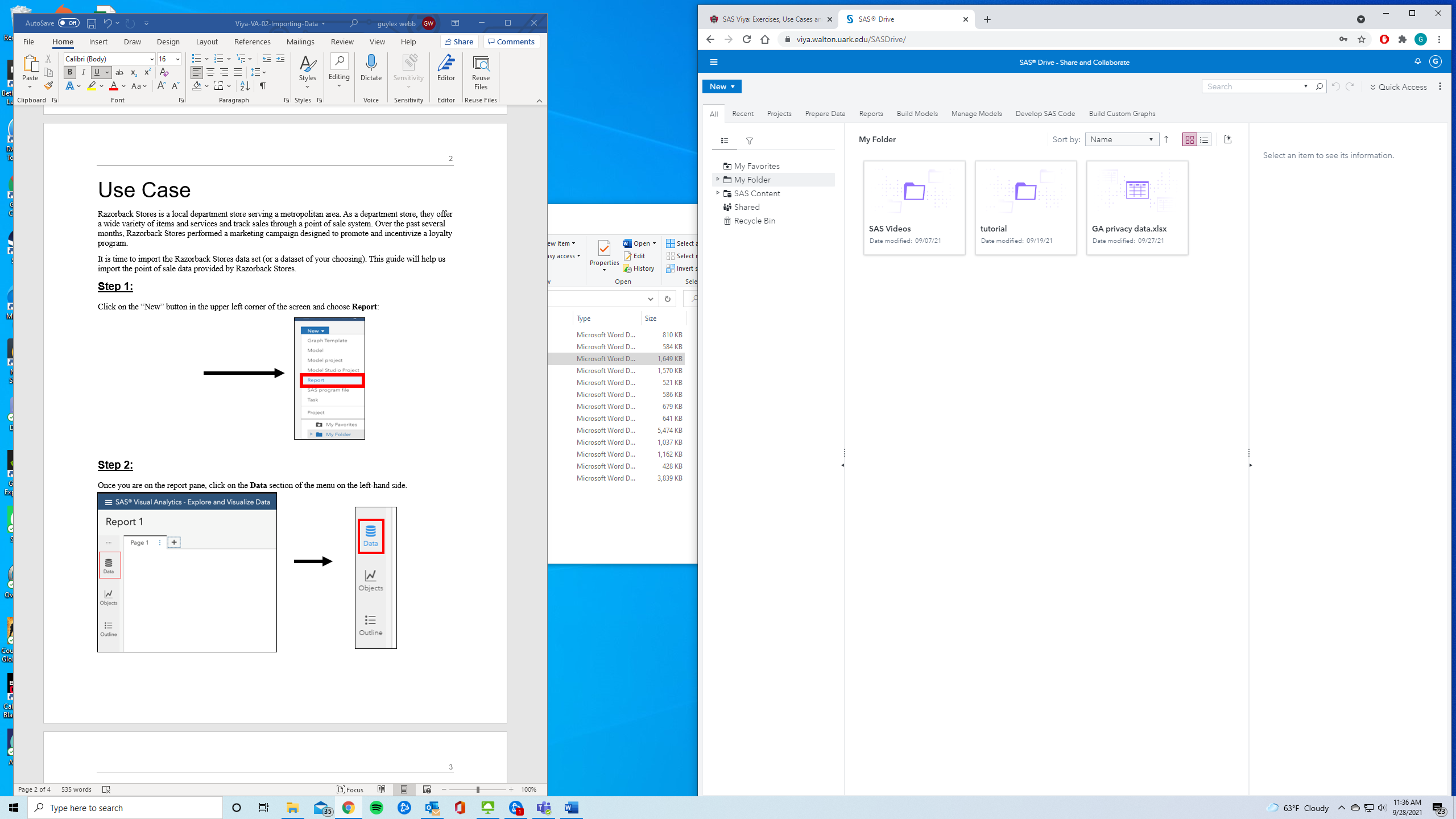 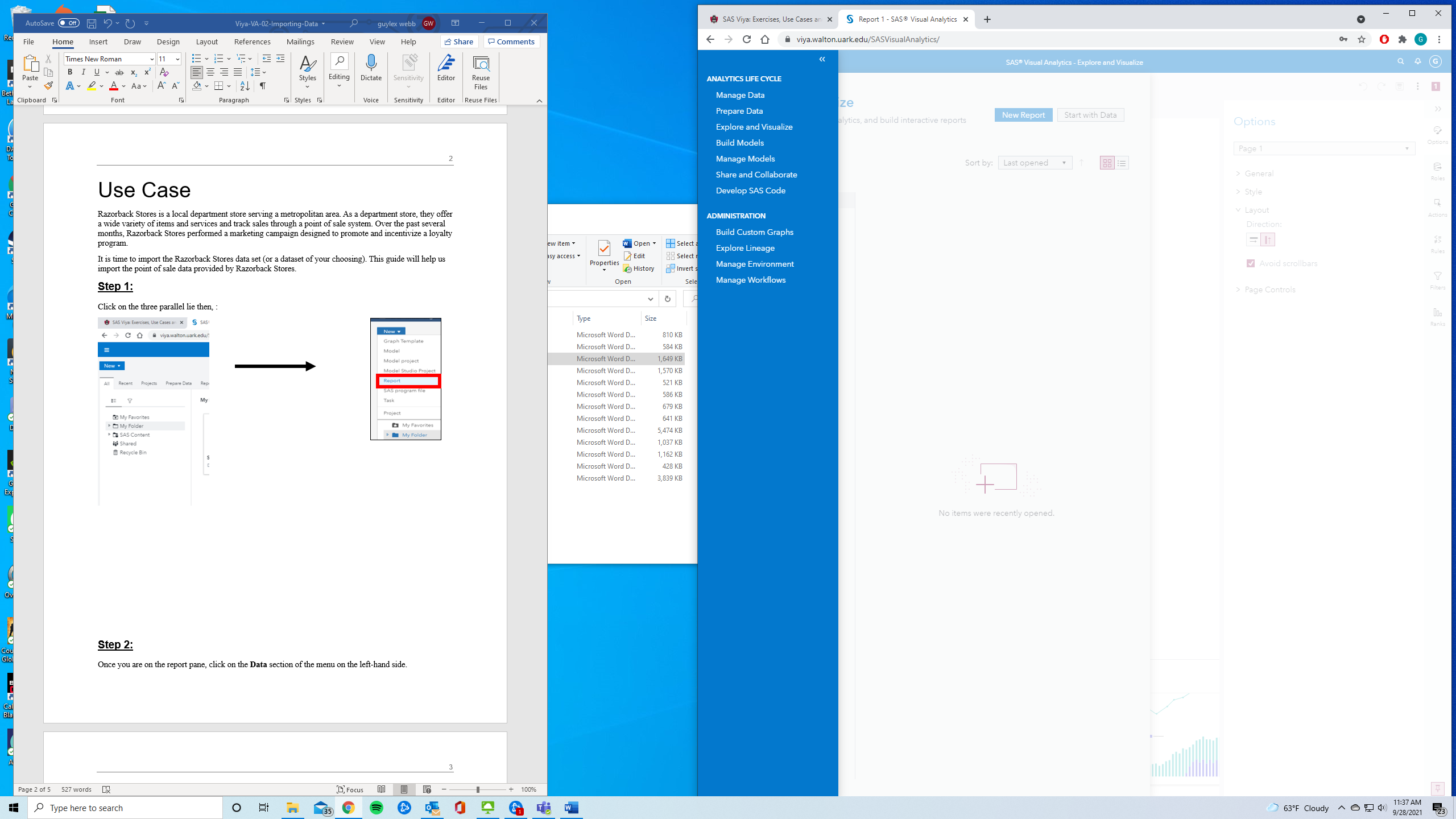 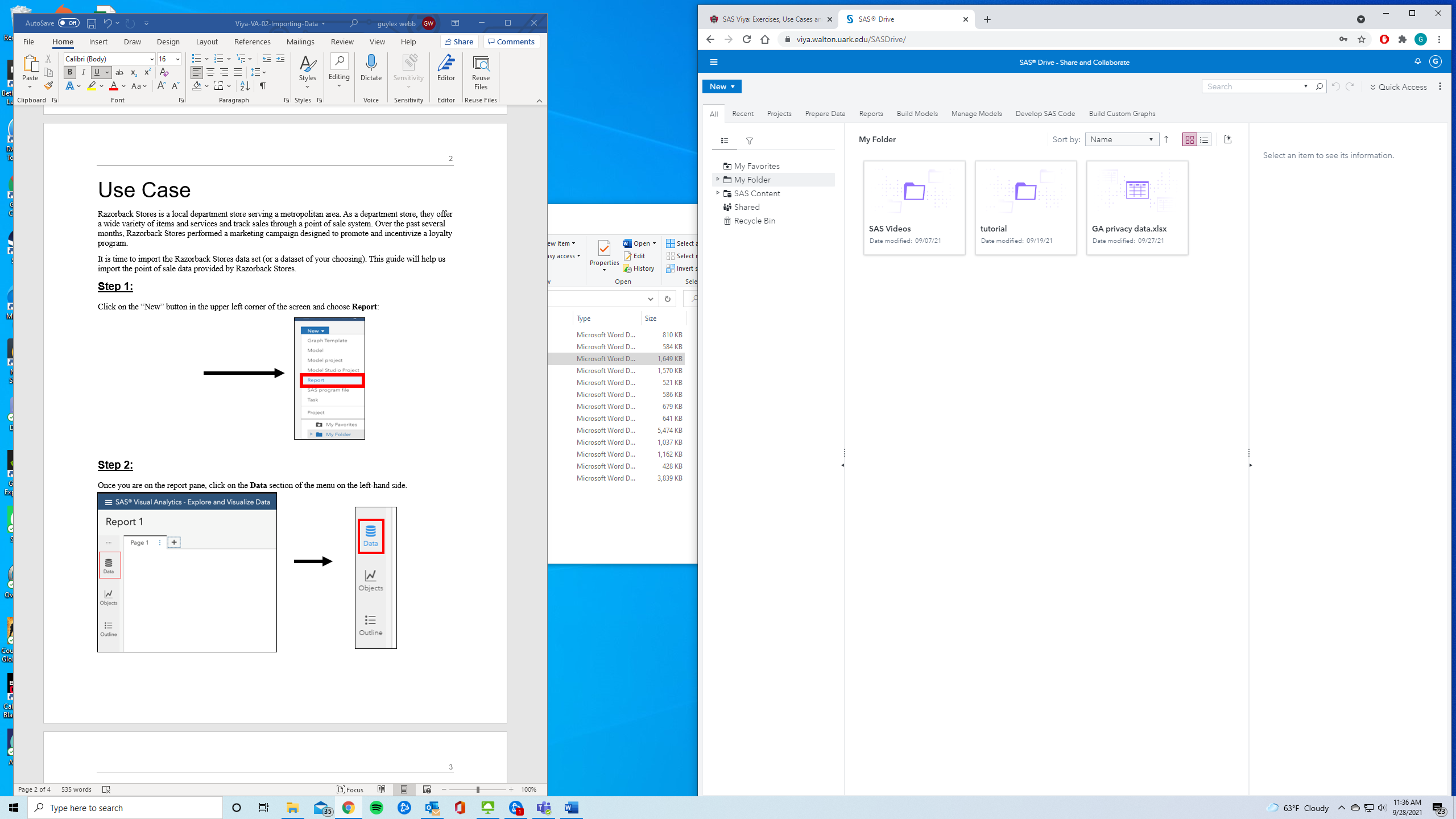 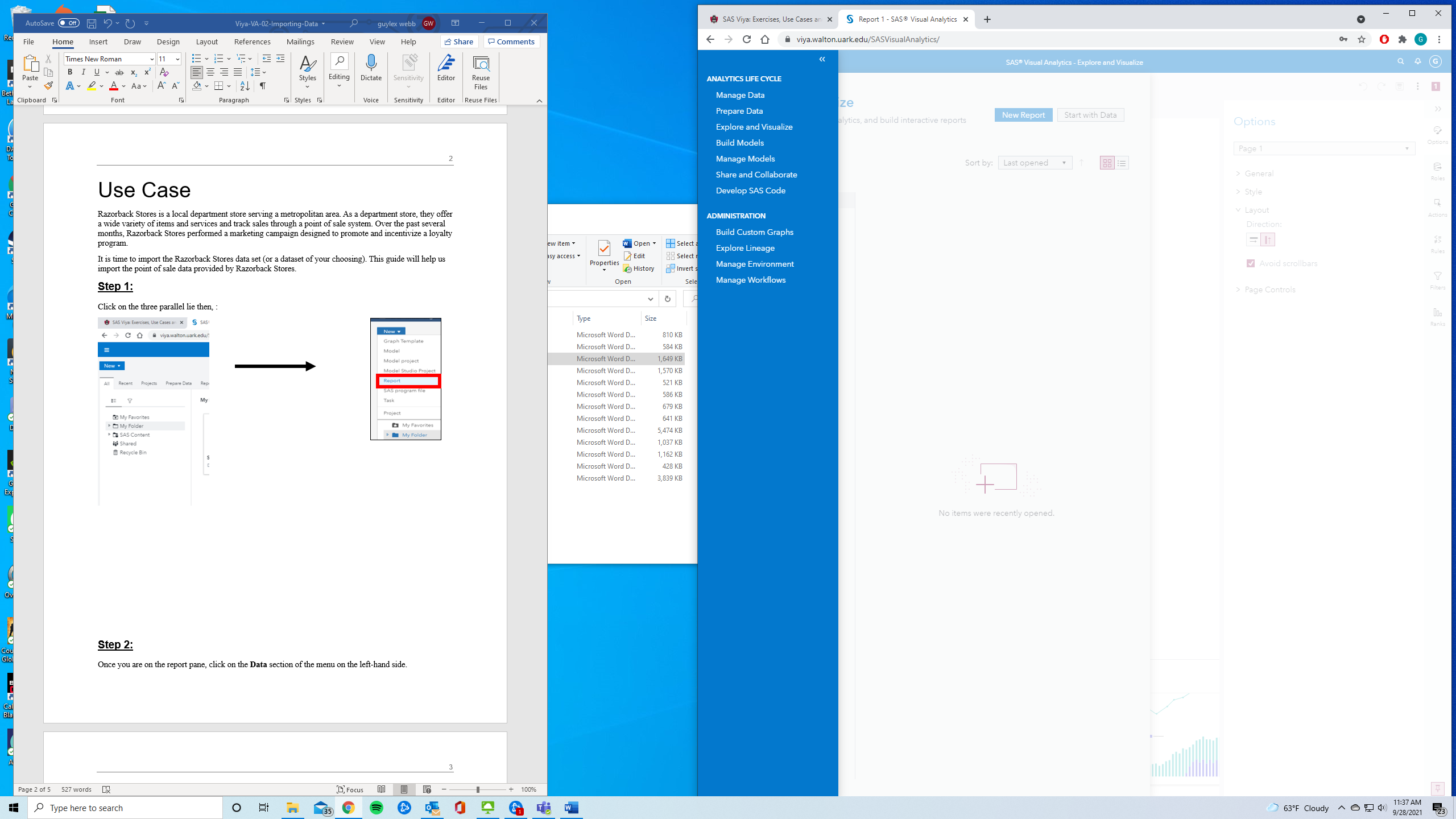 Click on the three parallel lines 			Select Share and CollaborateOut of the two ways discussed above, we will see an example of creating a collaborative folder in My Folder. You can follow the same steps for SAS Content.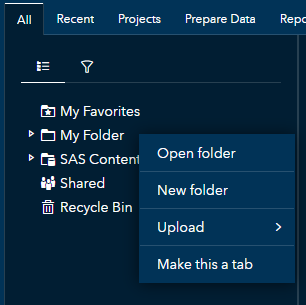 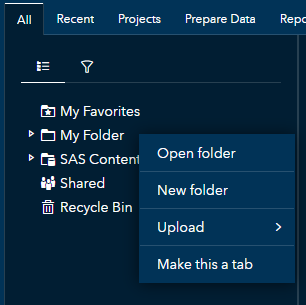 Step 2: Creating a New FolderOn the left side of the screen, right click on My Folder	Select New FolderStep 3: Naming Folder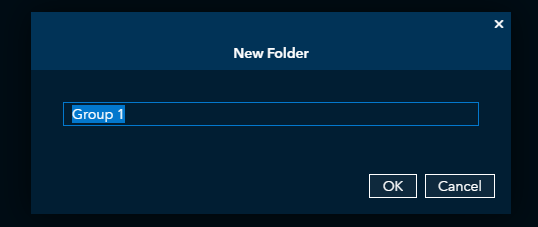 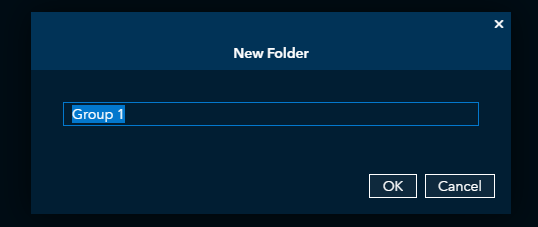 A pop-up box will appear to name your folder. 	After naming, click OKThe folder you created will now be under your “My Folder” tab. This may take a few minutes to show up. Step 4: Sharing Folder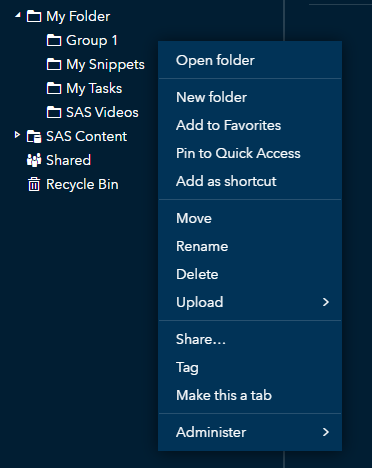 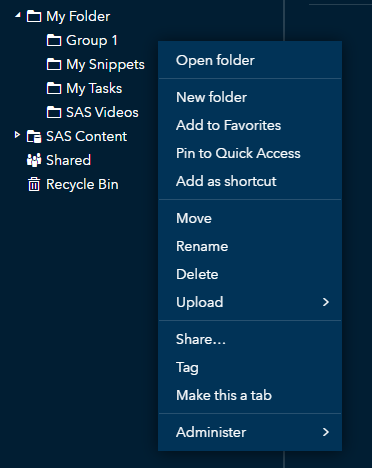 Now that the folder is created, you need to give your team members access to it.Right click the folder you just createdClick ShareStep 5: Granting access to team membersA pop up will appear. This is where you can add all your team members in the left side. And, in the right side, you can change the amount of access your team members have to your files. 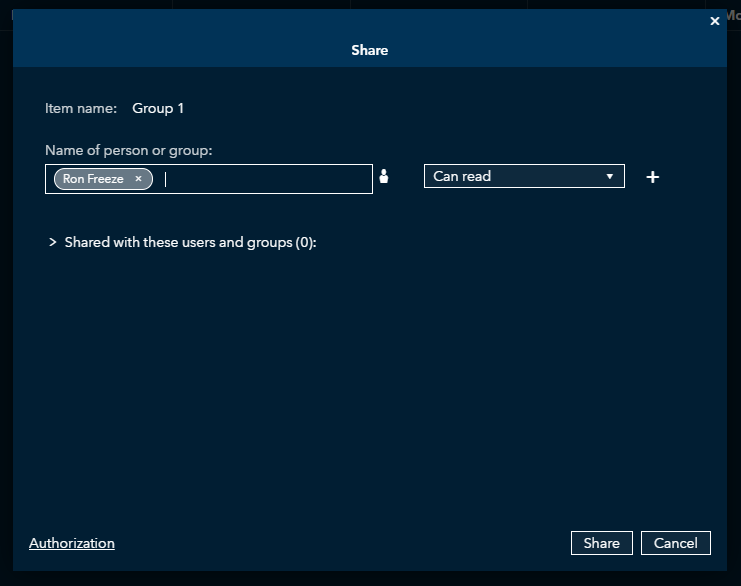 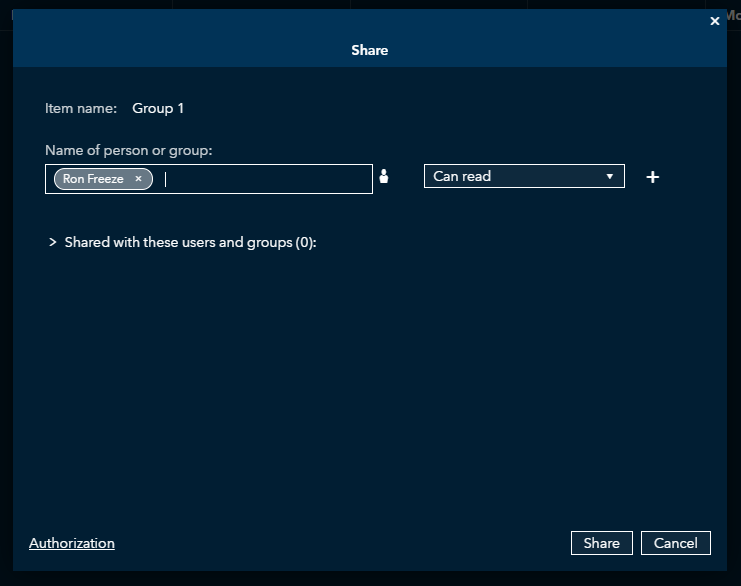 If you would like them to only be able to read the files in the folder, thenClick on the dropdown traingle 			Select Can readOnce all team members are addedClick ShareYou can give different people different permissions as well. 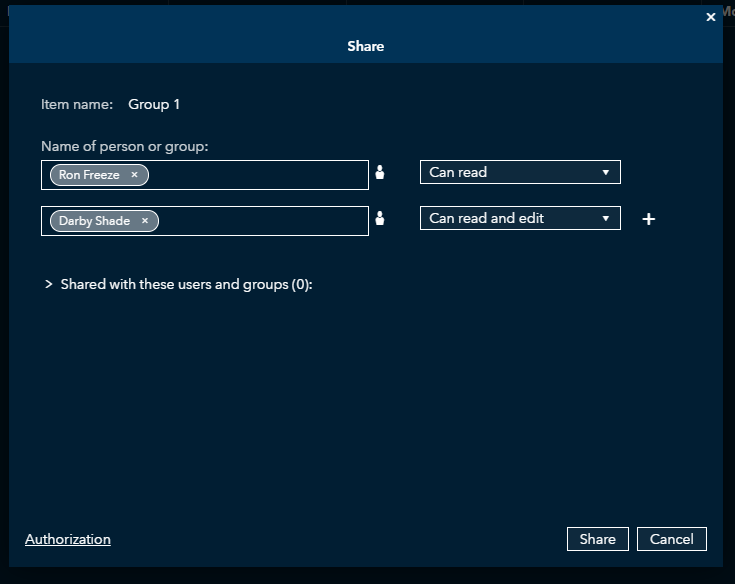 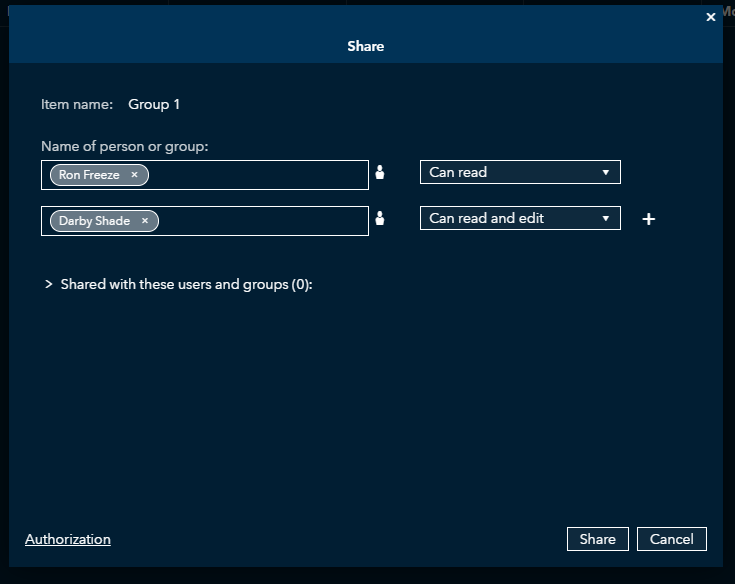 Example: Dr. Ron Freeze can only see the files. However, Darby can read and edit the files in the folder.Congratulations, you have created collaborative folder!